Wildorado ISD School Supply List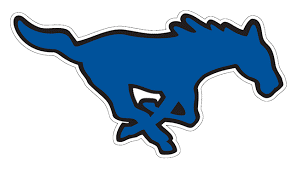 KindergartenGlue Sticks – 4-51 bottle Elmers white glue2 packages lead pencils (six-sided and solid color)2 large pink erasers2 large boxes of Kleenex1 set of Crayola or Prang watercolors3 boxes of 24 count Crayola crayons1 package of black dry-erase markers – Expo brand2 highlighters1 pair of small blunt-tip scissors1 package of Crayola markers2 folders with pockets and brads1 box of quart-sized Ziploc bags1 box of gallon-sixed Ziploc bagsClorox wipes1 package of baby wipesBack-pack (no backpacks on wheels)